ІНСТРУКЦІЯ З ЕКСПЛУАТАЦІЇМІКРОХВИЛЬОВА ПІЧMMW-2012-2-ІНСТРУКЦІЯ З ЕКСПЛУАТАЦІЇЗМІСТУважно вивчіть цю інструкцію. Вона містить важливі вказівки стосовно безпеки, експлуатації мікрохвильової печі та догляду за нею. Подбайте про збереження цього Посібника, використовуйте його в якості довідкового матеріалу при подальшому використанні печі.Комплектація ........................................................................................................2Вказівки з техніки безпеки .............................................. ........................... 3Установка і підключення.......................................................................................5Вибір посуду ........................................................................................................6Опис печі .......................................................................................................8Панель управління................................................................................................8Експлуатація печі ................................................ ................................................. 9Практичні поради та рекомендації .............................................. ................... 10Чищення та догляд........................................................................................................14Радіоперешкоди........................................................................................................14Можливі несправності та способи їх усунення ............................................ ...... 15Технічні характеристики ................................................ ................................ 16КомплектаціяНВЧ- печь..........................................................................................................1 штРоликова підставка........................................................................................1 штСкляний піднос ................................................ ...........................................1 штПакувальна тара ................................................ ..............................................1 штІнструкція з експлуатації ............................................... ............................. 1 екзГарантійний талон ................................................ ........................................... 1 екз-3-ІНСТРУКЦІЯ З ЕКСПЛУАТАЦІЇВказівки з техніки безпекиПереконайтеся в тому, що напруга, зазначена на мікрохвильовій печі, відповідає напрузі електромережі. Необхідну напругу вказано на задній стінці мікрохвильовій печі. Для мікрохвильової печі рекомендується використовувати окремо ланцюг електроживлення. Напруга електроживлення - 220 В 50 Гц змінного струму з використанням в розподільній	мережі запобіжника номіналом не нижче 16 А або автоматичного вимикача того ж номіналу.- Піч призначена тільки для приготування і розігрівання їжі в домашніх умовах.Використання печі за іншим призначенням може призвести до поранення або пошкодженнямайна. Не використовуйте її для сушіння білизни, паперу та інших нехарчових продуктів,а також для стерилізації.- Не залишайте мікрохвильову піч без нагляду під час експлуатації. Використання надмірно високої потужності роботи або вибір занадто тривалого часу приготування їжі може привести до перегрівання продуктів і, як наслідок, їхнього займання.- Не дозволяйте дітям використовувати піч без Вашого нагляду. Не дозволяйте дітям грати з нею і не залишайте маленьких дітей поблизу печі без нагляду.- Не використовуйте піч, якщо дверцята або засувки дверці мають ушкодження.- Якщо піч несправна, не намагайтеся відремонтувати її самостійно, звертайтеся в авторизовані сервісні центри.- Не розігрівайте рідини і продукти в контейнерах і упаковках з щільно закритою кришкою.- Для приготування або розігріву в печі використовуйте тільки спеціальний посуд.- У разі виникнення пожежі всередині печі негайно вимкніть піч від електромережі. При цьому вогонь погасне.Ні в якому разі не відкривайте дверцята і не використовуйте воду для гасіння  вогню!- При нагріванні в мікрохвильовій печі рідин може відбутися перегрів рідини  вище точки кипіння із затримкою її скипання. Це означає, що раптове бурхливе скипання рідини може статися під час виймання ємності з печі або після того, як Ви виймете ємність з печі. Будьте обережні, це може призвести до опіку.- Будьте уважні при розігріві дитячого харчування. Перевірте температуру дитячого харчування перед  годуванням дитини.- Не рекомендується розігрівати і готувати в мікрохвильовій печі яйця цілком, вони можуть  вибухнути навіть в кінці приготування ,коли температура нагрівання зменшиться.- Для видалення забруднень з поверхні дверцят  і внутрішньої поверхні печі користуйтеся тільки м'якими, неабразивними миючими засобами, використовуйте  губку або м'яку тканину.- Регулярно робіть очистку камери печі від крихт і залишків продуктів. Рекомендується утримувати  піч і прокладку ущільнювача дверцят в чистоті. Не дотримання цього правила може призвести до пошкодження поверхні печі, що в свою чергу може позначитися на терміні експлуатації печі або привести до виникнення небезпечної ситуації. Пам'ятайте, що перегрів жирових скупчень може послужити  причиною утворення диму і викликати загоряння.                                                                                            -4-ІНСТРУКЦІЯ З ЕКСПЛУАТАЦІЇ- Забороняється використовувати мікрохвильову піч для розігрівання рослинного масла і жирів, так як їх температуру важко контролювати.- Якщо мережевий шнур пошкоджений, щоб уникнути нещасного випадку він повинен бути замінений працівником сервісного центру.При експлуатації мікрохвильової печі дотримуйтесь наступних заходів безпеки:1. Не використовуйте мікрохвильову піч без скляного підноса.2. Не включайте порожню піч. Це може привести до виходу печі з ладу.3. Не зберігайте займисті предмети в печі, наприклад, папір, рецепти і т. п.4. Шкірку картоплі, яєчний жовток або плівку печінки перед приготуванням слідпроткнути виделкою.5. Не готуйте їжу безпосередньо на скляному таці. Перед приготуванням продукти необхідно помістити в спеціальний посуд.6. Використовуйте посуд для мікрохвильової печі згідно інструкції:- Не використовуйте металевий посуд, посуд з металевими ручками або з металевим обідком;- Не використовуйте металеві столові прилади;- Не використовуйте столовий посуд з металевою обробкою;- Не використовуйте пластикові контейнери з щільно закритою кришкою;- Не використовуйте емальований посуд;- Не використовуйте пляшки з вузькою шийкою;- Використовуйте судини, які ширше вгорі, ніж в підставі;- Використовуйте тільки спеціальні термометри для мікрохвильової печі.7. Не намагайтеся зажарювати продукти в мікрохвильовій печі.8. Зверніть увагу, що мікрохвильова піч нагріває продукти сильніше, ніж самконтейнер. При витяганні контейнера з печі пам'ятайте, що їжа / рідина виділяє  пар.9. Завжди слід перевіряти температуру готової їжі, особливо якщо ви готуєте її для дітей; виходячи з цього, ніколи не слід вживати їжу відразу після нагрівання, її потрібно залишити на кілька хвилин або перемішати, щоб температура рідини встигла збалансуватися.10. Продукти, що містять жири, наприклад, бульйон, слід залишити на 30-60 секунд в печі після вимкнення мікрохвильовій печі; за цей час рідина збалансується, що дозволить уникнути скипання при переміщенні в рідину ложки.11. При приготуванні, пам'ятайте, що є продукти, які нагріваються дуже швидко, наприклад пудинги, джем або начинка для пирога; для розігріву або приготування продуктів з високим вмістом жиру або цукру використовуйте спеціальні пластикові контейнери.                                                                                              -5-ІНСТРУКЦІЯ З ЕКСПЛУАТАЦІЇ12. Для вилучення посуду з печі використовуйте теплозахисні рукавиці.13. Для запобігання займання в печі:- Не готуйте їжу занадто довго;- Видаляйте з посуду паперові ручки перед тим ,як помістити її в піч;- Будьте уважні, якщо в мікрохвильову піч поміщена паперовий, пластиковий або інший легко займистий посуд, необхідний для приготування .Уважніше стежте за процесом приготування.14. При приготуванні їжі в мікрохвильовій печі знаходження дітей та вагітних жінок ближче, ніж 50 см. від неї небажано.УСТАНОВКА І ПІДКЛЮЧЕННЯ1. Переконайтеся, що мікрохвильова піч не пошкоджена. У разі виявлення будь-яких пошкоджень не використовуйте цю піч.2. Вийміть з печі весь пакувальний матеріал.3. Встановіть мікрохвильову піч на тверду горизонтальну поверхню, яка витримає вагу печі. Дана мікрохвильова піч не призначена для вбудовування в кухонні меблі.4. Не ставте піч поряд із іншими джерелами тепла або легко займистими предметами. Не встановлюйте піч в місцях з підвищеною вологістю.5. Не ставте на піч будь-які предмети. З усіх боків до неї повинен бути забезпечений доступ повітря для вентиляції.6. Не закривайте вентиляційні отвори печі. Вільна відстань від верхньої, задньої, правої і лівої сторін печі до інших предметів має бути не менше 10 см.7. Не знімайте ніжки мікрохвильовій печі.Підключення живлення- Мікрохвильова піч повинна бути підключена до розетки із заземлюючим контактом.- Щоб уникнути пошкодження проводки перед підключенням проконсультуйтеся із фахівцем, так як необхідно враховувати максимальну споживану потужність печі.- Розетка повинна знаходитися в безпосередній близькості від печі, щоб у разі  необхідності можна було негайно відключити піч.Ніколи не виймайте вилку з розетки електромережі, смикаючи за мережевий шнур!Не опускайте шнур і вилку у воду або яку-небудь рідину!                                                                                                -6-ІНСТРУКЦІЯ З ЕКСПЛУАТАЦІЇВИБІР ПОСУДУПри виборі посуду для мікрохвильової печі додержуйтеся нижчеподаних рекомендацій.Матеріали, рекомендовані для використання в мікрохвильовій печі:Посуд ПриміткиАлюмінієва фольга Тільки для захисту. Використовуйте для огортання маленьких шматочків м'яса або птиці, щоб запобігти перегріву.Можливе іскріння при близькому зіткненні фольги зі стінками печі. Відстань від стінок печі до фольги повиннабути не менше 2,5 см.Столовий посуд Використовуйте посуд, призначений для мікрохвильової печі. Дотримуйтесь рекомендацій виробника. Не використовуйте посуд з тріщинами і з відколами.Скляні банки. Завжди знімайте кришку. Використовуйте тільки для несильного розігріву продуктів. Більшість банок не є жароміцними, тому можуть розбитися.Скляна тара Використовуйте тільки жаротривкий скляний посуд. Переконайтеся, що на посуді відсутня металева обробка. Не використовуйте посуд з тріщинами і з відколами.Пакети для приготування в мікрохвильовій печіДотримуйтесь рекомендацій виробника. Не блокуйте меметалевими зажимами. Зробіть в пакеті проріз для ви-ходу пара.Паперові тарілки і чашкиВикористовуйте тільки для нетривалого приготування /розігріву. Під час приготування не залишайте посуд безнагляду.Паперові рушники Накривайте продукти паперовими рушниками при перегріві і для вбирання жиру. Використовуйте тільки для нетривалого приготування і під наглядом.Пергаментний папір Використовується для запобігання розбризкування і проходження пара.Пластик Використовуйте тільки призначений для мікрохвильових печей. Дотримуйтесь рекомендацій виробника. На пластику повинен бути напис «Microwave safe». Продукти в м'якому пластиці стають гарячими. Призначені для використання в мікрохвильовій печі щільно закриті пластикові пакети слід надрізати або проколоти перед  переміщенням в піч . Пластикова упаковка Використовуйте тільки упаковку, призначену для мікрохвильових печей. Накривайте продукти під час приготуванняня для запобігання пересушування.                                                                                           -7-ІНСТРУКЦІЯ З ЕКСПЛУАТАЦІЇТермометри Використовуйте тільки спеціальні для мікрохвильових печей (термометри для м'яса і солодощів).Матеріали, які не рекомендовані для використання в мікрохвильовій печі:Посуд ПриміткиАлюмінієвий піднос Можливо іскріння. Перекладіть продукти в посуд, предназначення для мікрохвильової печі.Харчова картонна коробка з металевою ручкоюМожливе іскріння. Перекладіть продукти в посуд, презначення для мікрохвильової печі.Посуд з металу або з металевою обробкоюМетал не пропускає мікрохвилі, таким чином, вони не мають доступу до харчового продукту, що знаходиться в металевому посуді. Можливе іскріння через металеву обробку.Паперові пакети Можливо загоряння в мікрохвильовій печі.Харчова плівка   харчова плівка може розплавиться або забруднити незахищенну рідина усередині печі при високих температурах.Дерево Дерево в мікрохвильовій печі висохне, а також може розчепитися і потріскатися.                                                                                                      -8-ІНСТРУКЦІЯ З ЕКСПЛУАТАЦІЇОПИС ПЕЧІ1. Вікно печі2. Скляний піднос3. Кришка хвилеводу4. Панель управління5. Система замків двері6. Роликова підставка7. Кнопка відкриття дверей печіУвага! Забороняється знімати кришку хвилеводу!ПАНЕЛЬ УПРАВЛІННЯПеремикач рівня потужностіВикористовується для установки режиму (потужності) приготування та режиму розморожування.ТаймерВикористовується для установки часу приготування і розморожування продуктів.                                                                                          -9-ІНСТРУКЦІЯ З ЕКСПЛУАТАЦІЇЕКСПЛУАТАЦІЯ ПЕЧІ1. Помістіть блюдо в піч в центр обертового скляного підноса.2. За допомогою перемикача рівня потужності встановіть необхідний рівень потужності.3. За допомогою таймера встановіть час приготування.4. Закрийте дверцята. Загориться лампочка підсвічування і почнеться процес приготування.5. Після закінчення заданого часу приготування пролунає звуковий сигнал – процес приготування завершений.Примітка:У випадку, якщо потрібно задати час приготування менш 2 хвилин, поверніть ручку таймера спочатку в положення більше 2 хвилин, а потім поверніть у зворотний бік в необхідне положення.Режим розморожування1. Встановіть перемикач рівня потужності в положення "Розморожування".2. За допомогою таймера встановіть час розморожування.3. Закрийте дверцята. Загориться лампочка підсвічування і почнеться процес розморожування.Примітка:Для дострокового завершення приготування відкрийте дверцята печі, при цьому піч вимкнеться автоматично. Для продовження приготування закрийте дверцята - процес приготування відновиться. Якщо немає необхідності продовжувати процес приготування- Встановіть таймер в положення «0».Режими приготування їжіПотужність             Вихідна   потужність                       ЗастосуванняНизька                                  17%                                      М'яке морозивоРозморожування              40%                               Розморожування продуктівНижче середнього            48%                                     Супи, м'яке маслоСередня                                66%                               Тушковані страви, рибаВище середнього               85%                       Рис, риба, курка, подрібнене м'ясоВисока                                 100%                 Молоко, кип'ячена вода, овочі, напої,режим розігріву                                                                                                -10-ІНСТРУКЦІЯ З ЕКСПЛУАТАЦІЇПРАКТИЧНІ ПОРАДИ І РЕКОМЕНДАЦІЇУСТАНОВКА ЧАСУДля розморожування, підігрівання та приготування їжі в мікрохвильовій печі  потрібно значно менше часу, ніж для приготування харчових продуктів в духовій шафі. У зв'язку з цим, необхідно дотримуватися рекомендованного часу приготування, вказанного  для кожної страви в рецептах. Краще вибирати більш короткий час приготування, чим більш тривалий. Після приготування їжі спробуйте її на смак.Слід пам'ятати про те, що якщо блюдо не готове, то його можна помістити в піч ще на деякий час. А ось блюдо, яке знаходилося в печі занадто довго, може бути зіпсовано.ВИХІДНА ТЕМПЕРАТУРАЧас розморожування, розігрівання і приготування їжі залежить від вихідної температури харчового продукту. Для приготування продуктів глибокої заморозки або продуктів, що зберігаються в холодильнику, потрібно більше часу, ніж для продуктів, які зберігаються при кімнатній температурі.ЧАС ПРИГОТУВАННЯЧас, наведений в кулінарних рецептах, є приблизним і залежить від вихідної температури, маси та стану продукту (вміст води, жиру і т. п.).Сіль, спеції і ЗЕЛЕНЬХарчовий продукт, приготований у вашій печі, зберігає свій смак краще, ніж продукт, приготований звичайним способом. У зв'язку з цим, рекомендуємо використовувати невелику кількість солі і солити їжу тільки після її приготування. Сіль вбирає вологу і підсушує зовнішню поверхню продукту. Зелень і спеції застосовуються, як звичайно.ДОДАВАННЯ ВОДИОвочі та інші продукти з великим вмістом води готуються у власному соку або з невеликим додаванням води. Це забезпечує збереження багатьох вітамінів і мінеральних речовин, які містяться в продуктіПРОДУКТИ З шкіркою, оболонкою і Т.Д.Такі продукти, як сосиски, курка, курячі ніжки, печена картопля, помідори, яблука, яєчні жовтки і подібні продукти повинні проколюватися виделкою або невеликим  дерев'яним шампуром. Це забезпечить вихід пару , що утворюеться, без розриву шкірки або оболонки продукту.                                                                                                 -11-ІНСТРУКЦІЯ З ЕКСПЛУАТАЦІЇПРОДУКТИ З великим вмістом жируЖирне м'ясо і жир в чистому вигляді готуються швидше, ніж пісне м'ясо. Перед початком приготування закрийте жирні ділянки шматком алюмінієвої фольги або розташуйте продукт так, щоб його жирна частина знаходилася внизу.КІЛЬКІСТЬ ЇЖІЧас приготування продуктів в мікрохвильовій печі безпосередньо залежить від кількості продукту, який ви розморожуєте, розігріваєте або готуєте. Невеликі порції готуються швидше, ніж великі.Глибокий і плоский ПОСУДЯкщо дві ємності мають однаковий об'єм, але різну глибину, час приготування їжі в більш глибокому посуді буде довше. Рекомендується вибирати як можна більш плоский посуд з великою площею поверхні. Використовуйте глибокий посуд, якщо цього вимагають особливості продуктів, наприклад, для приготування рису, локшини,нагрівання молока і т. п.Круглий і овальний ПОСУДЇжу краще готувати в круглому або овальному посуді, ніж в посуді з кутами, оскільки мікрохвильова енергія концентрується в цих кутах, що призводить до пережарювання (переварювання) розташованого в них продукту.ЗАКРИВАННЯ ПРОДУКТІВЗакриті продукти утримують вологу, в результаті цього час приготування їжі скорочується. Для закривання продуктів використовуйте спеціальні кришки, фольгу для мікрохвильових печей або матеріал для обгортання. Не блокуйте продукти, які хочете підсмажити до хрусткої скоринки: печеню або курку.ПРОДУКТИ неправильної формиРозміщуйте продукт таким чином, щоб його більш товста і щільна частина була направлена ​​в сторону від центру скляного підноса. Розміщуйте овочі (такі як брокколі) живцями в сторону від центру скляного підноса.ПомішуванняГотуючи їжу її  необхідно помішувати, оскільки мікрохвилі починають діяти на продукт, нагріваючи його зовнішню частину. При помішуванні відбувається теплообмін усередині продукту, і продукт нагрівається рівномірно.12ІНСТРУКЦІЯ З ЕКСПЛУАТАЦІЇРОЗМІЩЕННЯ ПРОДУКТІВПродукти, розділені на окремі порції - формочки з пудингом, чашки або  картопля в «мундирі» повинні розміщуватися на поворотному столику по колу. Між порціями повинна бути невелика відстань для того, щоб мікрохвильова енергія мала доступ до продукту з усіх боків.ПеревертанняДля скорочення часу приготування, такі продукти середнього розміру, як гамбургери і біфштекси, повинні перевертатися під час приготування не менше одного разу. Такі великі продукти, як ростбіфи і курка, повинні перевертатися час від часу, оскільки їх верхня частина отримує більшу кількість мікрохвильової енергії і при відсутності перевертання може бути пересушена.РОЗМОРОЖУВАННЯВаша піч є ідеальним засобом для розморожування продуктів харчування. При розморожуванні продуктів за допомогою мікрохвильової печі ви витрачаєте значно менше часу, ніж при звичайних методах розморожування. Ось кілька практичних порад.УПАКОВКИ ТА ЄМНОСТІУпаковки і ємності, призначені для використання в мікрохвильових печах, найбільш придатні для розморожування і розігрівання продуктів харчування, оскільки вони витримують температуру глибокої заморозки (до прибл. Мінус -40 ° С) і є термостійкими (до прибл. + 220 ° С). Тому Ви можете використовувати одну й ту ж ємність для заморожування, розморожування, розігрівання і приготування їжі, не перекладаючи її з одного посуду в інший.ЗАКРИВАННЯПеред розморожуванням закрийте тонкі місця продукту невеликими смужками алюмінієвої фольги. Відталі або теплі ділянки продукту повинні також закриватися смужками алюмінієвої фольги. Це дозволить уникнути нерівномірного прогрівання і розморожування продукту, яке може бути через його різну товщину.ПРАВИЛЬНА УСТАНОВКА РІВНЯ ПОТУЖНОСТІПри виборі потужності дотримуйтесь принципу, що краще встановити знижену потужність, ніж занадто велику. У цьому випадку буде забезпечено рівномірне розморожування продукту. Якщо вибрана Вами потужність мікрохвильового випромінювання буде занадто високою, у зовнішніх шарах продукту почнеться процес приготування, в той час як внутрішня частина продукту залишатиметься замороженою.                                                                                                -13-ІНСТРУКЦІЯ З ЕКСПЛУАТАЦІЇНевелику кількість продуктівНевеликі порції продуктів розморожуються швидше і рівномірніше. Рекомендуємо заморожувати продукти якомога меншими порціями.ПРИГОТУВАННЯ свіжих овочів- При купівлі овочів намагайтеся вибирати плоди приблизно одного розміру. Це особливо важливо, якщо ви хочете готувати їх цілком (наприклад, варену картоплю).- Помийте і очистіть овочі. Візьміть вказану в рецепті кількість овочів і нашинкуйте їх.- Додайте приправи як звичайно, за винятком солі, яка додається після приготування страви.- Додайте 5 столових ложок води на 500 г овочів. Для приготування сильно волокнистих овочів потрібна більша кількість води.- Зазвичай овочі готуються в ємності з кришкою. Овочі з великим змістом води, наприклад цибуля і варена картопля, можуть готуватися без додавання води в спеціальній фользі для мікрохвильових печей.- У середині процесу приготування перемішайте або переверніть овочі.- Після закінчення часу приготування залишите овочі в печі на 2 хвилини.- Час приготування є приблизним і залежить від маси, вихідноюї температури і стану підготовлюваних овочів: чим свіжіші овочі, тим менше часу потрібно для їх приготування.Приготування м'яса, риби та птиці- При покупці продуктів намагайтеся, щоб вони були приблизно одного розміру.Це дозволить Вам приготувати їх правильно.- Перед тим як почати готувати, ретельно промийте м'ясо, рибу та птицю холодною  проточною водою і видаліть з них вологу за допомогою кухонного паперового рушника. Далі дійте як звичайно.- Яловичина, використовувана для приготування страви, повинна містити якомога меньше плівок і хрящів.- Навіть якщо шматки приготовляемого продукту мають приблизно один розмір, результати приготування можуть відрізнятися. Це пояснюється, серед інших причин, видом продукту, вмістом жиру і вологи, а також температурою продукту до початку процесу приготування.- При необхідності збору соків, що стікають з продукту під час його приготування в мікрохвильовій печі, використовуйте решітку-гриль, призначену для таких печей- У середині процесу приготування великі шматки м'яса, риби та птиці необхідно перевернути. Цим Ви забезпечите рівномірне приготування продукту з усіх сторін.                                                                                                   -14-ІНСТРУКЦІЯ З ЕКСПЛУАТАЦІЇЧИЩЕННЯ ТА ДОГЛЯД1. Перед очищенням печі вимкніть піч і відключіть її від електромережі.2. Тримайте внутрішню поверхню духовки чистою і сухою. Видаляйте всі крихти і залишки продуктів, жирні плями за допомогою вологої ганчірки. Не використовуйте абразивні  миючі засоби.3. Видаляйте забруднення з зовнішньої поверхні печі м'якою серветкою з додаванням м'яких неабразивних миючих засобів. Слідкуйте за тим, щоб вода не потрапляла в вентиляційні отвори печі, так як це може призвести до виходу печі з ладу.4. Панель управління слід протирати вологою ганчіркою. Для очищення не використовуйте спреї і концентровані миючі засоби, так як вони можуть залишати розводи і плями.5. Якщо всередині або зовні печі утворюється конденсат, видаліть його м'якою серветкою.Це може статися, коли мікрохвильова піч працює в умовах високої вологості і жодним чином не свідчить про несправність печі.6. Для очищення скляного підноса вийміть його з печі. Допускається мити скляний піднос в посудомийних машинах.7. Регулярно робіть очистку роликової підставки і дна камери печі для уникнення  сильного шуму. Протріть дно печі вологою серветкою з використанням м'яких неабразивних миючих засобів. Роликову підставку вимийте в мильній воді або посудомийній машині. Слідкуйте за правильністю установки роликової підставки.8. Щоб позбавиться від неприємного запаху, поставте в піч глибоку миску з водою, покладіть у воду часточку лимону, встановіть таймер на 5 хвилин, включивши піч. Потім ретельно протріть камеру мікрохвильової печі.ПЕРЕШКОДИМікрохвильова піч може створювати радіо і телевізійні перешкоди. В цьому випадку:- Протріть дверцята і прокладку ущільнювача дверцят печі;- Перемістіть антену радіоприймача або телевізора подалі від мікрохвильової печі;- Переконайтеся, що радіо чи телевізійна антена встановлена ​​належним чином;- Підключіть мікрохвильову піч в окрему розетку.                                                                                                 -15-ІНСТРУКЦІЯ З ЕКСПЛУАТАЦІЇМОЖЛИВІ ПРОБЛЕМИ ТА СПОСОБИ ЇХ УСУНЕННЯПри виникненні неполадок, будь ласка, ознайомтеся з наведеною нижче інформацією. Це може бути незначна несправність, яку Ви можете усунути самі.Якщо Ви не можете усунути несправність самі, звертайтеся до кваліфікованого персоналу авторизованих сервісних центрів.Несправність Причина / Заходи щодо усуненняПіч не працю є Погано закриті дверцята печі.Вилка шнура живлення погано вставлена ​​в розетку.Немає напруги в мережі.Неправильно встановлені регулятори елементів управління піччю.Конденсація на решітці і стінках всередині печіПід час приготування їжі, що містить воду, утворюється пар, який частково йде з печі, а частково конденсується  у вигляді вологи на решітці і стінках печі. Це нормальне явище.У режимах «СВЧ» і «СВЧ + гриль" не вмикайте піч, якщо в неї не завантажені продукти.Іскрові розряди усередині печіВидаліть упаковку, що містить металеві деталі.Недостатній розігрів продуктівНеобхідно змінити режим роботи печі або збільшити час приготування їжі.Заморожені продукти не були розморожені перед приготовленням страв.Їжа пригорає Необхідно змінити режим роботи печі або зменшити час приготування їжі.Не обертається склянний підносНеобхідно правильно встановити роликову підставку і  скляний піднос.Якщо після перевірки мікрохвильова піч  не працює, звертайтеся до авторизованого сервісного центру. Ремонт мікрохвильової печі повинен проводитись тільки кваліфікованим персоналом сервісних центрів.                                                                                               -16-ІНСТРУКЦІЯ З ЕКСПЛУАТАЦІЇТЕХНІЧНІ ХАРАКТЕРИСТИКИМаксимальна споживана потужність: .............................................. ............... 1 200 ВтНапруга живлення:............................................... ............................... 220-240 В, 50 ГцЧастота магнетрона: ............................................... .......................................... 2450 МГцВихідна потужність:..............................................................................................800 ВтЗовнішні розміри печі (ШхГхВ): ........................................... ............... 452 х 325 х 262 ммКамера печі (ШхГхВ): ............................................ ............................... 198 х 315 х 297 ммОбсяг печі: ...............................................................................................................20 лВага печі без упаковки:...........................................................................................10,7 кгВага печі з упаковкой:.............................................................................................11,6 кгДіаметр скляного підноса: .............................................. ............................... 245 ммДО ВІДОМА ПОКУПЦЯУ зв'язку з тим, що конструкція мікрохвильовій печі постійно вдосконалюється, виробник залишає за собою право без попередження вносити зміни в конструкцію, не погіршуючи ефективність роботи обладнання, тому можливі незначні розбіжності між конструкцією і Керівництвом по експлуатації,які не впливають на технічні характеристики.Деякі параметри, наведені в цій інструкції, є приблизними і не можуть служити підставою для претензій.Виробник не несе відповідальності за незначні відхилення від зазначених величин.Прилад зібраний із сучасних і безпечних матеріалів. Після закінчення терміну служби, щоб уникнути можливого заподіяння шкоди життю, здоров'ю споживача, його майну або навколишньому середовищу, прилад повинен бути утилізований окремо від побутових відходів у відповідності  до правил з утилізації відходів у вашому регіоні.Термін служби - 5 років, за умови, що виріб використовується у суворій відповідності до цієї інструкції по експлуатації.                                                                                                 -17-ІНСТРУКЦІЯ З ЕКСПЛУАТАЦІЇПримітка:Відповідно до проведеної політики постійного вдосконалення технічних характеристик і дизайну, можливе внесення змін без попереднього повідомлення.Прилад зібраний із сучасних та безпечних матеріалів. Після закінчення терміну служби, для уникнення можливого заподіяння шкоди життю, здоров`ю споживача, його майну або навколишньому середовищу, прилад має бути утилізований окремо від побутових відходів у відповідності з правилами по утилізації відходів у вашому регіоні. Повідомляємо, що вся упаковка даного приладу НЕ призначена  для вторинної упаковки або зберігання в ній ХАРЧОВОЇ ПРОДУКЦІЇ.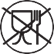 Термін служби – 5 років, за умови, що виріб використовується в суворій відповідності до цієї інструкції з експлуатації.ТЕХНІЧНА ПІДТРИМКАЄдина довідкова служба:тел.044-227-07-12service@mystery.uaДодаткову інформацію про гарантійний та після гарантійний ремонт Ви можете отримати за місцем придбання виробу або на сайті www.mystery.uaВиробник: МІСТЕРІ ЕЛЕКТРОНІКС ПТЕ ЛІМІТЕДРумс 2006-8, 20/Ф,Ту Чайначем Ексчейндж Скуере, 338 Кінгс Роад, Ноз Пойнт, Гонконг, КитайЗроблено в КитаїІмпортер:ТОВ «СТУДІЯ «САУНД» 03039, м. Київ, провулок Руслана Лужевського,  будинок 14, офіс 6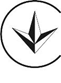 Гарантійний термін: 1 рікНе містить шкідливих речовинДата виготовлення